STANDAR OPERASI PROSEDURPROGRAM STUDI MANAJEMENINSTITUT TEKNOLOGI INDONESIA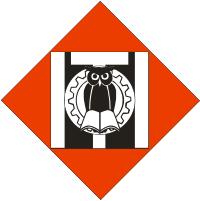 SOP PELAKSANAAN TUGAS AKHIRPROGRAM STUDI MANAJEMENRiwayat Revisi DokumenTUJUANMemberikan penjelasan tentang tata cara pelaksanaan Tugas Akhir di lingkungan Program Studi Manajemen ITI.Sebagai pedoman bagi dosen dan mahasiswa dalam melaksanakan aktivitas Tugas AkhirRUANG LINGKUPRuang lingkup dari SOP ini adalah proses permohonan Tugas Akhir dan penelitian siswa/mahasiswa yang terdiri atas:Persiapan Tugas AkhirPenentuan Tugas AkhirPelaksanaan Tugas AkhirPenyusunan Laporan Tugas AkhirPelaksanaan Seminar Tugas AkhirSarana dan prasarana Tugas AkhirISTILAH & DEFINISITugas Akhir (TA) adalah salah satu mata kuliah dengan bobot 6 (enam) SKS yang harus ditempuh oleh mahasiswa prodi manajemen dalam rangka syarat kelulusan Strata I. Tugas Akhir dan Seminar harus diambil di KRS semester 7-8, dan pelaksanaan selama satu semester.Seminar Tugas Akhir (TA) adalah salah satu mata kuliah dengan bobot 6 (enam) SKS yang harus ditempuh oleh mahasiswa prodi manajemen sebagai syarat kelulusan strata I.Proposal TA adalah proposal yang dibuat mahasiwa dan dibimbing oleh Dosen Pembimbing TA, Proposal ini nantinya akan diteruskan ke perusahaan tujuan TA bersama surat pengantar dari Prodi.KRS adalah Kartu Rencana StudiPIHAK TERKAITDosen PengampuTendik ProdiMahasiswaPerusahaanDOKUMEN TERKAIT5.1	Kartu Rencana Studi5.2	Surat Pengantar ke Perusahaan5.3	Form BimbinganMEKANISME / ALUR PROSEDURBERITA ACARA SIDANG TUGAS AKHIRPanitia Sidang Sarjana Program Studi Manajemen dengan ini menyatakan bahwa :	Nama			:  NRP 			:  	Jenjang Pendidikan	:  	Program Studi		:  Telah menempuh Ujian Sidang Sarjana dan mempertahankan Tugas Akhirnya dengan judul: “…………………………………………………………………………………………….”. Di hadapan Panitia Sidang Sarjana pada hari ………, …. …………… …… dan dinyatakan lulus/tidak lulus dengan Nilai ……............... (...................)( ............ ) Tanpa perbaikan / psenyempurnaan( ............ ) Dengan perbaikan / penyempurnaan( ............ ) Menempuh Sidang ulangCatatan :1. ..............................................................................................................................2. ..............................................................................................................................3. ..............................................................................................................................Yang harus diselesaikan tersebut adalah laporan Tugas Akhir + CD, diserahkan ke Sekretariat Prodi Manajemen paling lambat tanggal ………….………………………… dan jika tidak diselesaikan sesuai waktu diatas, maka yang bersangkutan tidak berhak memperoleh surat tanda lulus sementara.Tangerang Selatan, ….. Bulan Tahun           Penguji I	                        Penguji II		                   Penguji III      	        (………………………)           (…………………………..)         (………………………………)Penanggung Jawab, Ketua Prodi Manajemen    				                        Ketua Sidang Sarjana	             (Ir. Katri Widayani, MT)                	   	                                (Ir. Katri Widayani, MT)REKAPITULASI NILAI AKHIR SIDANG TUGAS AKHIRNama			:    NRP 			:    Jenjang Pendidikan	:    Program Studi		:    Judul Tugas Akhir   	: Tangerang Selatan, 23 Februari 2022Ketua Prodi Manajemen - ITIIr. Katri Widayani, MTKARTU BIMBINGAN TUGAS AKHIRNama 				:NIM				:Judul TA				:Nama Pembimbing TA		:                                                                                                      Koordinator Tugas Akhir                                                                                        ( ...........................................)JURNAL HARIAN PROGRAM MAGANG MAHASISWAN a m a	:  ............................................................NIM	:  ............................................................Prodi/BKK	:  ............................................................Tempat Magang	:  ............................................................Kepala Instansi/Perusahaan( .............................................)PENGESAHANPENGESAHANPENGESAHANPerumusanPemeriksaPengendalianPengendalianProdi ManajemenWarek ASPMISPMIIr. Katri Widayani, MTProf. Dr. Ir. Dwita Suastiyanti, M.Si., IPMDr. Ir. Enjarlis, MT.Dr. Ir. Enjarlis, MT.NIDN: 0013095901NIDN: 0316096501NIDN: 0308086404NIDN: 0308086404No. Dokumen                      :     No./ TanggalRevisi-Tanggal Terbit                    :    Juni  2015 Halaman... dari ...PERINGATANDokumen ini adalah milik, Program Studi Manajemen Institut Teknologi IndonesiaDan TIDAK DIPERBOLEHKAN dengan cara dan alasan apapun membuat salinantanpa seijin Pimpinan.PERINGATANDokumen ini adalah milik, Program Studi Manajemen Institut Teknologi IndonesiaDan TIDAK DIPERBOLEHKAN dengan cara dan alasan apapun membuat salinantanpa seijin Pimpinan.PERINGATANDokumen ini adalah milik, Program Studi Manajemen Institut Teknologi IndonesiaDan TIDAK DIPERBOLEHKAN dengan cara dan alasan apapun membuat salinantanpa seijin Pimpinan.Alamat: Jl. Raya Puspiptek Serpong, Kota Tangerang Selatan, 15320Telp: (021) 7560542 - 7560545 ; fax: (021) 7560542Website: http://iti.ac.idAlamat: Jl. Raya Puspiptek Serpong, Kota Tangerang Selatan, 15320Telp: (021) 7560542 - 7560545 ; fax: (021) 7560542Website: http://iti.ac.idAlamat: Jl. Raya Puspiptek Serpong, Kota Tangerang Selatan, 15320Telp: (021) 7560542 - 7560545 ; fax: (021) 7560542Website: http://iti.ac.id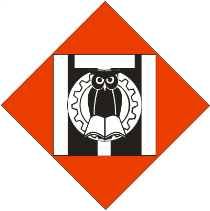 PROGRAM STUDIMANAJEMENINSTITUT TEKNOLOGI INDONESIANoDokumenSOP/MN-ITI/002PROGRAM STUDIMANAJEMENINSTITUT TEKNOLOGI INDONESIATanggalTerbit  Juni  2015PELAKSANAAN TUGAS AKHIRNo./ TglRevisiPELAKSANAAN TUGAS AKHIRHalaman... dari ...No.RevisiTanggal RevisiDeskripsi RevisiPROGRAM STUDIMANAJEMENINSTITUT TEKNOLOGI INDONESIANoDokumenSOP/MN-ITI/002PROGRAM STUDIMANAJEMENINSTITUT TEKNOLOGI INDONESIATanggalTerbitJuni  2015SOP PELAKSANAAN TUGAS AKHIRNo./ TglRevisiSOP PELAKSANAAN TUGAS AKHIRHalaman... dari ...Persiapan  Tugas AkhirMahasiswa mengambil mata kuliah   Tugas Akhir  pada Kartu Rencana Studi (KRS) dengan persyaratan minimal 144 SKS.Prodi melakukan verifikasi persyaratan  Tugas Akhir dan merekapitulasi nama-nama mahasiswa   yang   akan/dapat   mengambil   mata   kuliah    Tugas Akhir dan   Prodi menetapkan   dan   mengajukan   kepada   Warek bidang Akademik untuk dibuatkan SK Pengangkatan dosen pembimbing kerja Praktek.Prodi mengumumkan nama-nama dosen pembimbing  Tugas Akhir Mahasiswa berdasarkan SK Pengangkatan dosen pembimbing  Tugas Akhir .Prodi melakukan pertemuan dengan mahasiswa untuk sosialisasi peraturan Persiapan  Tugas Akhir .Mahasiswa berkoordinasi dengan Prodi dan Dosen Pembimbing TA dalam menentukan tempat  Tugas Akhir yang sesuai dengan bidang keahlian.Penentuan Tempat  Tugas AkhirMahasiswa mengusulkan/mengajukan dan menghubungi perusahaan tempat Praktek yang sesuai dengan bidang keahlian dengan dibantu Dosen Pembimbing TA dalam membuat proposal yang akan diserahkan ke perusahaan.Mahasiswa memberikan data perusahaan kepada Prodi untuk di tindaklanjuti secara resmi ke perusahaan.Prodi  menyetujui dan mengirimkan surat permintaan kepada perusahaan berdasarkan rekomendasi mahasiswa.Perusahaan sesuai dengan bidang keahlian mengirimkan surat sebagai tanda menerima atau menolak nama-nama mahasiswa yang diajukan untuk pelaksanaan  Tugas Akhir ke prodi.Prodi menginformasikan kepada mahasiswa pelaksanaan  Tugas Akhir di perusahaan yang dituju setelah mendapatkan surat persetujuan dari perusahaan atau pun sebaliknya mahasiswa jika telah mendapatkan surat persetujuan menginformasikan ke Prodi.Pelaksanaan  Tugas Akhir :Prodi menyiapkan berkas-berkas yang diperlukan oleh mahasiswa untuk di bawa ke perusahaan tempat melaksanakan  Tugas Akhir berupa lembaran penilaian  Tugas Akhir pembimbing lapangan.Mahasiswa melaksanakan  Tugas Akhir sesuai dengan waktu pelaksanaan yang telah ditetapkan dan mengumpulkan data-data yang diperlukan untuk pembuatan laporan  Tugas Akhir. Selama melaksanakan  Tugas Akhir, mahasiswa harus berada di perusahaan.Mahasiswa akan dinilai oleh perusahaan sesuai dengan format yang diberikan dan ditanda tangani oleh pembimbing di perusahaan serta diberi cap perusahaan yang diserahkan ke prodi setelah pelaksanaan  Tugas Akhir selesai dan mahasiswa mengumpulkan lembar  Tugas Akhir mahasiswa ke prodi.Mahasiswa juga mengirimkan bukti berupa surat keterangan/sertifikat tanda selesai pelaksanaan TA ke prodi.Penyusunan Laporan  Tugas AkhirProdi menerbitkan format penulisan laporan  Tugas Akhir sebagai panduan mahasiswa membuat laporan  Tugas Akhir untuk mahasiswa. Prodi menyiapkan format penilaian bimbingan ke dosen pembimbing.Dosen pembimbing yang telah ditetapkan oleh prodi membimbing mahasiswa dalam menyusun laporan kerja praktek berdasarkan data-data yang didapatkan dari perusahaan dengan mengikuti format penulisan yang telah ada.Dosen memberikan peniaian dengan melengkapi form yang dibutuhkan dan harus diserahkan kepada prodi setelah pelaksanaan seminar  Tugas Akhir mahasiswa yang dibimbing.6.5.      Pelaksanaan Seminar  Tugas AkhirMahasiswa mengajukan pelaksanaan seminar Tugas Akhir dan mengumpulkan kelengkapan pendaftaran seperti lembar bimbingan TA dan   Dokumen keikutsertaan seminar, ke prodi dengan persetujuan Dosen pembimbing TA dan dinyatakan telah selesai laporan TA dan dianggap layak untuk pelaksanaan Seminar TA.Prodi menyiapkan format penilaian dan berita acara seminar  Tugas Akhir .Prodi mengumumkan jadwal dan penguji seminar  Tugas Akhir kepada mahasiswa, penguji 1 (satu) minggu sebelum pelaksanaan seminar  Tugas Akhir. Dosen penguji merupakan dosen pembimbing TA mahasiswa itu sendiri.Minimal 3 hari sebelum pelaksanaan seminar  Tugas Akhir, mahasiswa menyerhkan form pemdaftaran seminar dan  laporan  Tugas Akhir yang belum dijilid ke dosen penguji sebanyak 1 (satu) rangkap.Mahasiswa yang melaksanakan seminar diwajibkan menggunakan pakaian resmi (kemeja, celana katun dan berdasi) dan menyiapkan serta memaparkan bahan presentasi dengan menggunakan slide dengan waktu maksimal presentasi selama 30 (sepuluh) menit dan dilanjutkan tanya jawab dari Peserta seminar dan Dosen Pembimbing TA.Pembimbing mengumumkan kepada mahasiswa hasil seminar TA yang dapat berupa laporan tanpa direvisi, revisi laporan, pengulangan seminar. Hasil penilaian seminar TA diserahkan kepada prodi untuk direkapitulasi dengan penilaian-penilaian yang lain. Untuk mahasiswa yang mengalami pengulangan seminar, jadwal pelaksanan seminar akan ditentukan oleh prodi.Penilaian – PenilaianPedoman Penilaian Berikut adalah diagram alir penilaian Tugas Akhir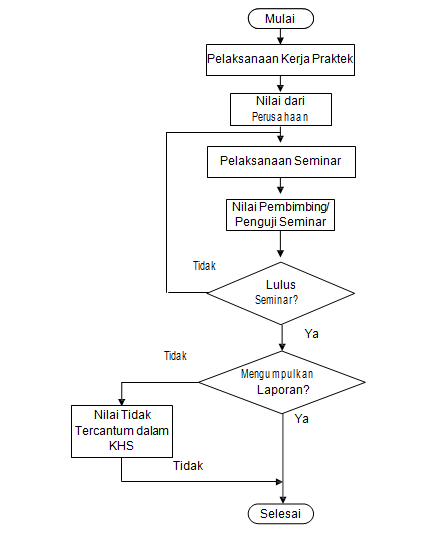 Komponen NilaiAda 2 (dua) komponen nilai yang dijadikan sebagai bahan penentuan nilai akhir mahasiswa dalam Tugas Akhir, yaitu nilai praktek dan nilai laporan. Kombinasi 2 (dua) komponen nilai diatas adalah dalam bentuk kuantitatif dengan ketentuan sebagai berikut :Nilai Praktek (NP)NP = 4 Nkpr + 4 Nkp + 2 Nks10Keterangan :Nkpr	= nilai rata-rata kompetensi professionalNkp	= nilai rata-rata kompetensi personalNks	= nilai rata-rata kompetensi sosialNilai Laporan (NL)NL = 2 Ns + 3 Nd + 5 Npk10Keterangan :Ns	= nilai sistematika / tata cara penulisan laporanNd	= nilai uraian / pendeskripsian dataNpk	= nilai pembahasan / analisis dan kesimpulanNilai Akhir (NA)Berdasarkan komponen-komponen nilai diatas dapat ditentukan nilai akhir yang dicapai mahasiswa yaitu dengan ketentuan sebagai berikut  :NA = 6 NP + 4 NL                10Keterangan :NA	= nilai akhir MagangNP	= nilai praktek NL	= nilai laporan (NP dan NL lihat lampiran)Pengolahan Nilai Akhir MagangNilai akhir dicapai oleh mahasiswa dalam mata kuliah program pengalaman magang ini diperoleh dengan melakukan konversi nilai akhir (NL) diatas ke dalam nilai huruf. Nilai akhir inilah yang selanjutnya digunakan sebagai nilai yang diperhitungkan untuk menentukan indeks prestasi mahasiswa. Proses konversi nilai tersebut dilakukan dengan ketentuan sebagai berikut  :Tabel Konversi Nilai Akhir Magang MahasiswaTindak Lanjut KegiatanLebih mempererat hubungan kemitraan dengan cara mengembangkan sistem insentif untuk memotivasi pihak mitra pasangan dengan cara sebagai berikut:Memberikan kesempatan kepada mitra pasangan untuk bisa memanfaatkan potensi sumberdaya (antara lain mencakup SDM, laboratorium, kelas) yang dimiliki kampus.Memberikan penghargaan dalam berbagai bentuk, misalnya menjadi dosen tamu, nara sumber, atau kerjasama penelitian yang menguntungkan kedua belah pihak.Memberikan kesempatan untuk berperan serta secara aktif dalam kegiatan seminar dan lokakarya kemitraan dalam rangka untuk pengembangan mutu pendidikan dan SDM pada khususnya.KETERKAITAN ANTAR BAGIAN Bagian-bagian yang terkait dalam proses permohonan Tugas Akhir dan penelitian mahasiswa antara lain:Prodi Manajemen ITISiswa/mahasiswa yang bersangkutanLokasi Pemberi kesempatan Tugas AkhirNo.NamaJabatanNilaiBobotNilai x Bobot1(Dosen Pembimbing)Pembimbing...............50 %No.NamaJabatanNilaiBobotNilai x Bobot1(Dosen Penguji)Penguji...............50 %2(Dosen Penguji)Penguji...............50 %3(Dosen Penguji)Penguji...............50 %Nilai akhir Sidang Tugas Akhir100 %Setara dengan hurufNOTanggalMateri BimbinganTTDDosen Pembimbing12345678910NOHARI/ TANGGALURAIAN PEKERJAANCAPAIAN PEKERJAANPARAF INSTRUKTUR1.2.3.4.5.6.7.8.9.10.11.12.13.14.15.dst...